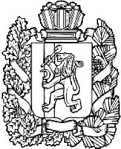 АДМИНИСТРАЦИЯ ПОСЕЛКА НИЖНИЙ ИНГАШНИЖНЕИНГАШСКОГО РАЙОНАКРАСНОЯРСКОГО КРАЯПОСТАНОВЛЕНИЕ14.02.2023                                 пгт Нижний Ингаш                                       №39О  проведении массового народного гуляния, посвященного празднованию  Проводы  зимы       В целях сохранения народных традиций, организованного проведения массового народного гуляния на территории муниципального образования поселок Нижний Ингаш Нижнеингашского района Красноярского края, ПОСТАНОВЛЯЮ:1. Провести массовое народное гуляние «Проводы зимы» (далее – праздник) 26 февраля 2023 года с 1200 часов до 1400 часов на  территории парка по улице Набережная (р.Ингашка).	2. Утвердить План мероприятия по подготовки и проведению праздника «Проводы зимы» (приложение № 1).3.  Утвердить  смету  расходов  на  проведение  праздника  согласно (приложению № 2) к настоящему постановлению. 4. Бухгалтерии администрации поселка Нижний Ингаш  осуществить  финансирование мероприятия за счет средств местного бюджета.5. Подготовить и разместить в сети интернет информацию для жителей и гостей поселка о проведении праздника «Проводы зимы».5. Контроль за исполнением настоящего постановления возложить на заместителя Главы поселка Нижний Ингаш. 6.  Постановление вступает в силу со дня подписания.Глава поселка Нижний Ингаш                                                                Б.И. Гузей                                                     ПЛАН МЕРОПРИЯТИЙПО ПОДГОТОВКЕ И ПРОВЕДЕНИЮ ПРАЗДНИКА«ПРОВОДЫ ЗИМЫ»     Заместитель главы поселкаНижний Ингаш                                                                           И.В.ФрицлерПриложение № 1к постановлению Главы поселка Нижний Ингашот 14.02.2023 № 39МероприятиеСрок исполненияОтветственный исполнитель1Провести заседание оргкомитета. Подготовить программу праздника «Проводы Зимы» с привлечением творческих коллективов поселениядо 10.02.2023г.Администрация поселка Нижний Ингаш, «РДК»2Подготовить и разместить в сети интернет информацию для жителей и гостей поселка о проведении праздника «Проводы зимы»до 22.02.2023гАдминистрация поселка Нижний Ингаш3Очистить от снега места проведения праздника «Проводы Зимы» (сквер Молодежный  ул. Набережная (р.Ингашка))до 22.02.2023г.Администрация поселка Нижний Ингаш4Подготовить и установить праздничное оформление (сцена)до 22.02.2023г.Администрация поселка Нижний Ингаш5Подготовить «Призовой столб»до 22.02.2023г.Администрация поселка Нижний Ингаш6Обеспечить приготовление блинов, чаядо 22.02.2023г.Совет ветеранов, Администрация поселка Нижний Ингаш7Провести игровую программу для гостей праздника26.02.2023г.Коллектив «РДК», клубы, библиотеки, музей, СШ «Темп»8Обеспечить общественный порядок и безопасность дорожного движения в местах проведения праздника «Проводы Зимы26.02.2023г.ОМВД по Нижнеингашскому району